Luottamusmieskirje                                                                                         20.8.2019Peruskoulun ja lukion opettajille sekä rehtoreilleAJANKOHTAISTA TIETOA OPETTAJILLE JA REHTOREILLE LUKUVUODEN ALUSSAOpettajatietolomake ja sen tarkistaminenLukuvuoden alkaessa jokainen opettaja saa tarkistettavakseen opettajatietolomakkeensa.  Siihen on merkitty palkanmaksun perusteet seuraavalle lukuvuodelle.  On tärkeää, että kaikki lomakkeeseen merkityt tiedot ovat oikein ja tarkistettu. Rehtorin tehtävänä on selventää lomakkeen sisältöä opettajille. Tarvittaessa lisäneuvoja saa myös palvelussuhdeasiantuntijoilta kouluvirastosta. Opettaja vahvistaa opettajalomakkeen tiedot omalla allekirjoituksellaan. Määräaikaisten opettajien on hyvä tarkistaa myös viranhoitomääräys ja siinä oleva määräaikaisuuden peruste.Rehtori tekee pohjasuunnitelman koulukohtaisen YS-ajan käytöstäKuopiossa OAJ:n ja työnantajan edustajat ovat halunneet selkeyttää yhteissuunnitteluajan käyttöä määrittelemällä yhdessä siihen kuuluvat tehtävät. Samalla on sovittu, että rehtorit tekevät koulukohtaisen suunnitelman YS-ajan käytöstä lukuvuoden aikana. Tässä suunnitelmassa ovat mm. koulun yhteiset kokoukset ja palaverit. Suunnitelmassa on huomioitava myös riittävä aika yhteistyöhön kodin ja koulun sekä muiden koulun yhteistyökumppaneiden kanssa. Opettajat voivat halutessaan seurata YS-ajan toteutumista kirjaamalla ylös siihen käytetyn ajan käyttämällä OAJ:n jäsenille tarkoitettua VIPU-sovellusta. Sovellus on OAJ:n nettisivuilla. Esiin nousevissa kysymyksissä voit olla yhteydessä OVTES-alueen luottamusmiehiin.Kiky-aika ja vesotKilpailukykysopimus lisäsi opettajien työaikaa yhteensä 24 tunnilla vuodessa. Lisäys on tehty toistaiseksi. Lisäyksestä 12 tuntia lisättiin edellä mainittuun YS-aikaan (pk 126 h/v ja lukio 50-107). Loput 12 tuntia KIKY-ajasta voidaan käyttää opinto- ja suunnittelutyöhön tai muuhun opettajatyöhön oppilastyöpäivinä pidettävinä tilaisuuksina. Tästä voidaan sijoittaa 6 tuntia lauantaityöpäivälle oppilastyövuoden aikana perustellusta syystä (lauantai työpäivä on perusopetuksessa 7.9. ja lukiossa 14.9.). Opintotoimintaa ei saa sijoittaa kesäkeskeytyksen ajalle. Perinteiset kolme veso-koulutuspäivää ovat entiseen tapaan käytössä. Määräaikaisia ja sivutoimisia koskevat määräykset löytyvät virkaehtosopimuksesta.Rehtoreiden oman työajan suunnittelu- ja seurantavelvollisuusVirkaehtosopimuksen mukaan ennen työvuoden alkua rehtorille on vahvistettava työaikasuunnitelma. Työaikasuunnitelman toteutumista seurataan säännöllisesti. Määräyksen tarkoituksena on huolehtia rehtorin työajan tarkoituksenmukaisesta käytöstä ja työajan riittävyydestä tarvittaviin työtehtäviin. Määräyksellä on myös rehtorin työhyvinvointiin liittyvä ulottuvuus.Paikallinen järjestelyerä ja TSA- järjestelmän käyttöönotto 1.8.2019Paikallisneuvottelut paikallisen järjestelyerän kohdentamisesta käytiin syksyn 2018 ja alkuvuoden 2019 aikana. Paikallisneuvotteluissa sovittiin, että 0,9 % paikalliserästä 45 % käytetään TVA-lisiin (työnvaativuuden arviointi) ja 55 % TSA-lisiin (työsuorituksen arviointi).TSA-järjestelmäMaksetaan ajalta 1.8. – 31.12.2019 takautuvasti joulukuun palkanmaksun yhteydessä1.1.2020 alkaen kuukausittainEsimiehet huolehtivat siitä, että järjestelmän tarkoitus, tavoitteet ja arviointikriteerit avataan työyhteisössä ennen arviointikeskusteluja. Arviointikeskustelut käydään opettajien kanssa lokakuun loppuun mennessä. Henkilökohtaisen lisän saajat ovat selvillä joulukuussa 2019.Toistaiseksi voimassa olevat TVA-korvaukset 1.8.2019 alkaenAlkuopetuksen luokanohjaajan palkkio 2. luokan opettajille 64 €Yhdysluokan opettajille 1. tai 2. luokan opettajan tva-korvaus sen mukaan, onko luokalla enemmän 1.- tai 2.-luokkalaisiaYhteensä 4416 €/kkVuosiluokkien 7 – 9 luokanohjaajille 27 € korotus luokanohjaajan palkkioonYhteensä 3915 €/kkPienten alakoulujen apulaisjohtajatPajulahti, Palonurmi, Pulkonkoski 45,44 €/kkHiltulanlahti, Kurkimäki, Käärmelahti, Pihkainmäki, Vehmasmäki 90,89 €/kkYhteensä 591 €/kkKoulu- tai kuntakohtainen lisätehtävä (OVTES). Tämä korotus kohdistuu opettajille koulujen hallintoon ja kehittämiseen.Määräaikaisten opettajien ja sijaisten ottaminenSijaisohje 1.4.2019Sijaisohjeessa (voimaan 1.4.2019) ovat ohjeet määräaikaisten opettajien palkkaamiseen lukuvuoden aikana ja kuinka koululla toimitaan äkillisissä sijaisuustilanteissa. Lyhytaikaiset ja äkilliset sijaisuustilanteet Äkillisissä sijaisuustilanteissa sovelletaan kaupungin ohjetta (Täyttölupamenettely ja sisäisen liikkuvuuden periaatteet: 2.2 Sijaisjärjestelyt) siten, että otetaan huomioon perusopetus- ja lukiolaissa määritelty oppilaan oikeus turvalliseen oppimisympäristöön opetussuunnitelman toteuttamiseen liittyvät käytännön asiat. Harkintavalta ja vastuu sijaisten palkkaamisessa on koulun toiminnasta vastaavalla rehtorilla. Äkilliset sijaisuustilanteet hoidetaan tilanteen mukaan antamalla sijaismääräys koulun vapaana olevalle opettajalle ottamalla ulkopuolinen sijainenantamalla koulun opettajalle ovo -määräysKoulunkäynninohjaaja voidaan ottaa opettajan sijaiseksi ainoastaan keskeyttämällä ohjaajan työ ja ottamalla hänet erillisellä päätöksellä opettajan sijaiseksi. Perusteltu syy voi olla esim. se, että ohjaaja tuntee opetusryhmän toimintatavat ja oppilaat. Kuopiossa 20. elokuuta 2019	Ilkka Kokkonen, plm, JUKO ry/OAJ ry              Tiina Karjalainen, varaplm, JUKO ry, OAJ ryKuvassa vasemmalta oikealle Minna Parviainen, Janne Timonen, Tiina Karjalainen, Ilkka Kokkonen ja Kari Rajala. Sami Varis puuttuu kuvasta.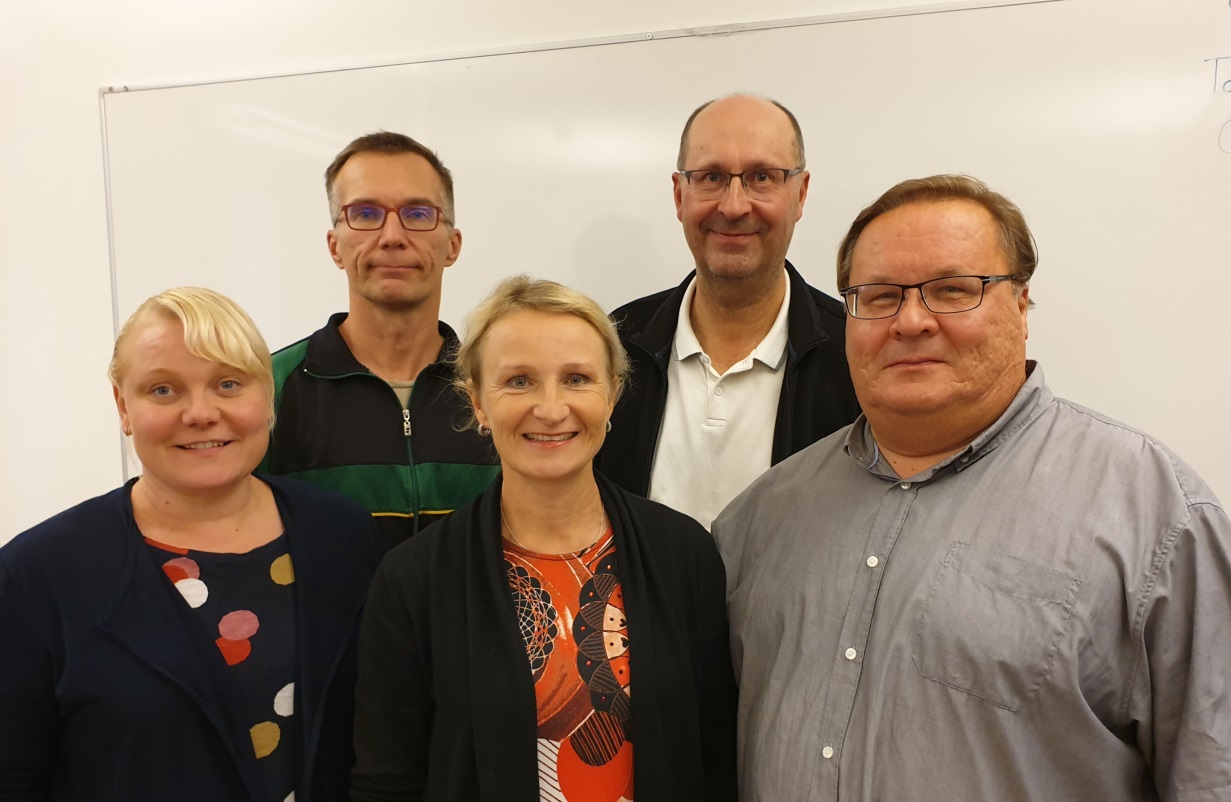 OVTES-alueen luottamusmiehet 1.8.2019-31.7.2022Ilkka Kokkonen on aloittanut pääluottamusmiehenä ja toimikausi on 1.8.2019-31.7.2022. Hän siirtyy pääluottamusmiehen tehtävään Jynkänlahden koululta. Varapääluottamusmiehenä toimii Tiina Karjalainen keskittyen luottamusmiehenä lukioasioihin.Luottamusmiehet vierailevat kouluilla syksyn 2019 aikana ja aiheena on ajankohtaiset asiat. Ennen vierailua luottamusmiehille voi lähettää kysymyksiä ennakkoon sähköpostitse (mielellään kootusti). Piakkoin saamme myös valmiiksi tietopaketin opettajille ja rehtoreille. Lähetämme sen ennen kouluvierailuja.Lisätietoja saa OAJ:n jäsensivuilta ja paikallisilta luottamusmiehiltä. Tiedote on myös OAJ Kuopion verkkosivuilla.lehtori Ilkka KokkonenpääluottamusmiesOAJ:n toimisto044-7181721ilkka.kokkonen@kuopio.filehtori Tiina KarjalainenvarapääluottamusmiesKallaveden lukio044-7184524tiina.karjalainen@opedu.kuopio.filuokanopettaja Minna Parviainen luottamusmiesJynkän koulu044-7184780minna.parviainen1@opedu.kuopio.firehtori Sami VarisluottamusmiesPirtin koulu044-7184461sami.varis@kuopio.filehtori Kari RajalaluottamusmiesPuijonsarven koulu/Maaninkajärven koulu044-7185892kari.rajala@opedu.kuopio.filehtori Janne TimonenluottamusmiesJuankosken koulu050-3266447janne.timonen@opedu.kuopio.firehtori Saila TirkkonenvaraluottamusmiesJynkän koululehtori Jarkko RautiovaraluottamusmiesPuijonsarven kouluva rehtori Pasi KoivurantavaraluottamusmiesJuankosken koulu ja lukio